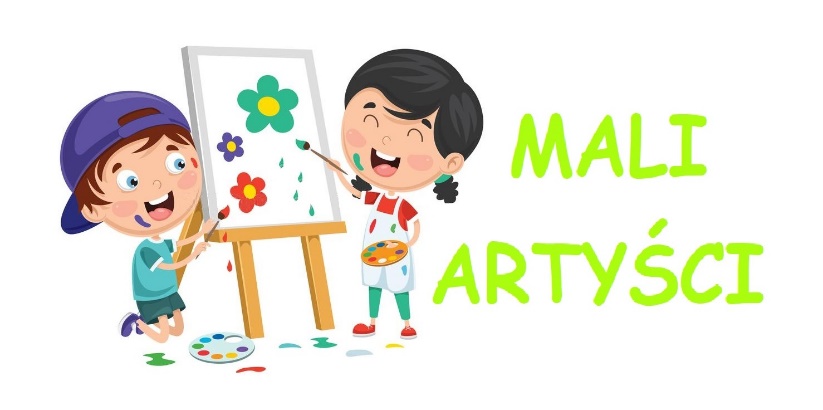 Grupa ,, Mali artyści” liczy 22 dzieci, wśród których jest 11 dziewczynek i 8 chłopców w wieku 6 lat, 2 chłopców w wieku 7 lat oraz chłopiec  w wieku 5 lat.  Dzieci chętnie uczęszczają do przedszkola, są pogodne, otwarte, ciekawe i aktywne zarówno  podczas zabaw jak i zajęć. Wychowankowie bardzo lubią różnego rodzaju gry i zabawy ruchowe, organizowane  w sali przedszkolnej jak i na placu zabaw. Wspólnie chętnie uczą się zasad zgodnego współżycia w grupie. Starają się być samodzielne  i koleżeńskie.  Z chęcią uczą się nowych wierszyków, piosenek i rymowanek. Bardzo też lubią zabawy ruchowe, dydaktyczne i tematyczne  w kącikach zainteresowań. Każdy dzień wypełniony jest radosną zabawą, zajęciami edukacyjnymi, zajęciami dodatkowymi oraz spacerami, dzięki czemu uśmiech nie znika z dziecięcych twarzy. Edukacja łączy się z zabawą, przez co dzieci zdobywają nowe wiadomości i umiejętności.  W czasie spędzonym w przedszkolu dzieci poszerzają wiedzę , rozwijają swoje umiejętności. Przed nimi bowiem ważne wyzwanie- wkroczenie w świat liter i liczb. Pomocne w tym zakresie jest wykonywanie zadań w kartach pracy z pakietu „Kolorowe karty”. Z uśmiechem na twarzach i wiarą we własne możliwości z łatwością sprostają wszystkim wyzwaniom, a pobyt w przedszkolu będzie dla nich czasem przyjemności i wszechstronnego rozwoju.                                                                                                                 Wychowawca grupy :                                                                                                                                                                mgr Jolanta Szczepanik                                                                                                                   mgr Dorotka Sobol                                                                                                                   mgr Anna PyrczakKatarzyna Zuchowska – woźnaAnna Chabin – pomoc nauczyciela